Ф Н П РСОЮЗ «МОСКОВСКОЕ ОБЛАСТНОЕ ОБЪЕДИНЕНИЕ ОРГАНИЗАЦИЙ ПРОФСОЮЗОВ»П Р Е З И Д И У МП О С Т А Н О В Л Е Н И Е25.01.2018                           г. Москва                                     № 28О профсоюзной стипендии МОООП                                                    Выполняя решение   Исполкома МОООП от 13.11.2008  года  №34  Союзом «Московское областное объединение организаций профсоюзов производилась выплата профсоюзных стипендий студентам шести ВУЗов,  являющимся членами профсоюзов и проявившим себя в профсоюзной работе и общественно-полезной деятельности.       Сумма стипендии составляет одну тысячу рублей в месяц и выплачивает раз в три месяца одному студенту высшего учебного заведения. На протяжении восьми лет индексация выплат производилась один раз, с 500 до 1000 рублей в месяц.       В настоящее время минимальная стипендия, выплачиваемая высшими учебными заведениями студентам, проявившим достижения в учебе, составляет 3000 рублей. Профсоюзная стипендия в прежнем объеме теряет свою актуальность и значимость.      Предложение об индексации профсоюзной стипендии было поднято на заседании Совета МОООП по итогам работы в 2017 году. Данный вопрос был рассмотрен  на заседании Молодежного совета МОООП и Постоянной комиссии Совета МОООП по вопросам культуры, спорта и молодежной политики, было принято решение ходатайствовать перед Президиумом МОООП о повышении профсоюзной стипендии до 3000 рублей.         Президиум Союза «Московского областного объединения организаций профсоюзов» постановляет:1.	 Информацию отдела по вопросам культуры, спорта, молодежной политики и информационной работе МОООП принять к сведению.2.	Учесть мнение Молодежного совета МОООП и  Постоянной комиссии Совета МОООП по вопросам культуры, спорта и молодежной политики об увеличении профсоюзной стипендии МОООП до 3000 рублей.3.	Производить выплаты Профсоюзной стипендии МОООП согласно Положению о профсоюзной стипендии, с учетом изменения суммы выплат.4.	Внести изменения в Положение о профсоюзной стипендии в части изменения сумм выплат.Председатель Союза «Московскоеобластное объединениеорганизаций профсоюзов»                           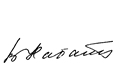 В.В. Кабанова